В целях выявления и учета мнения и интересов жителей города Новосибирска по проекту постановления мэрии города Новосибирска «О проекте межевания территории, предназначенном для размещения линейного объекта инженерной инфраструктуры местного значения – 4-я нитка водопровода верхней зоны 
Д 800 мм протяженностью 0,9 км на участке от камеры № 35 до камеры № 40, строительство водовода верхней зоны Д 1000 мм протяженностью 2,7 км от ул. Новая Заря до ул. Писемского – ТЭЦ-4, в границах проекта планировки восточной части Калининского района», в соответствии с Градостроительным кодексом Российской Федерации, Федеральным законом от 06.10.2003 № 131-ФЗ «Об общих принципах организации местного самоуправления в Российской Федерации», решением городского Совета Новосибирска от 25.04.2007 № 562 «О Положении о публичных слушаниях в городе Новосибирске», постановлениями мэрии города Новосибирска от 26.11.2014 № 10362 «Об утверждении проекта планировки восточной части Калининского района и проекта межевания территории в границах земельного участка с кадастровым номером 54:35:041290:26 в границах проекта планировки восточной части Калининского района», от 27.12.2016 № 5994 «О подготовке проекта межевания территории, предназначенного для размещения линейного объекта инженерной инфраструктуры местного значения – 4-я нитка водопровода верхней зоны Д 800 мм протяженностью 0,9 км на участке от камеры № 35 до камеры № 40, строительство водовода верхней зоны Д 1000 мм протяженностью 2,7 км от ул. Новая Заря до ул. Писемского – ТЭЦ-4, в границах проекта планировки восточной части Калининского района», руководствуясь Уставом города Новосибирска, ПОСТАНОВЛЯЮ:1. Назначить публичные слушания по проекту постановления мэрии города Новосибирска «О проекте межевания территории, предназначенном для размещения линейного объекта инженерной инфраструктуры местного значения – 
4-я нитка водопровода верхней зоны  Д  800 мм протяженностью 0,9 км на участке от камеры № 35 до камеры № 40, строительство водовода верхней зоны 
Д 1000 мм протяженностью 2,7 км от ул. Новая Заря до ул. Писемского – ТЭЦ-4,     в границах проекта планировки восточной части Калининского района» (приложение).2. Провести 27.04.2017 в 10.00 час. публичные слушания по адресу: Российская Федерация, Новосибирская область, город Новосибирск, Красный проспект, 50, каб. 230.3. Создать организационный комитет по подготовке и проведению публичных слушаний (далее – организационный комитет) в следующем составе:4. Определить местонахождение организационного комитета по адресу: Российская Федерация, Новосибирская область, город Новосибирск, Красный проспект, 50, каб. 230, почтовый индекс: 630091, адрес электронной почты: egaljanova@admnsk.ru, контактный телефон 227-50-08.5. Предложить жителям города Новосибирска не позднее пяти дней до даты проведения публичных слушаний направить в организационный комитет свои предложения по вынесенному на публичные слушания проекту постановления мэрии города Новосибирска «О проекте межевания территории, предназначенном для размещения линейного объекта инженерной инфраструктуры местного значения – 4-я нитка водопровода верхней зоны Д 800 мм протяженностью 0,9 км на участке от камеры № 35 до камеры № 40, строительство водовода верхней зоны Д 1000 мм протяженностью 2,7 км от ул. Новая Заря до ул. Писемского – ТЭЦ-4, в границах проекта планировки восточной части Калининского района». Предложения по проекту, вынесенному на публичные слушания, могут быть представлены в организационный комитет по истечении указанного срока, но не позднее трех дней со дня проведения публичных слушаний, указанные предложения не подлежат анализу экспертами, но могут быть учтены при доработке проекта.6. Организационному комитету организовать мероприятия, предусмотренные частью 5 статьи 28 Градостроительного кодекса Российской Федерации, для доведения до жителей города информации о проекте межевания территории, предназначенном для размещения линейного объекта инженерной инфраструктуры местного значения – 4-я нитка водопровода верхней зоны Д 800 мм протяженностью 0,9 км на участке от камеры № 35 до камеры № 40, строительство водовода верхней зоны Д 1000 мм протяженностью 2,7 км от ул. Новая Заря до ул. Писемского – ТЭЦ-4, в границах проекта планировки восточной части Калининского района.7. Возложить на Тимонова Виктора Александровича, заместителя начальника департамента строительства и архитектуры мэрии города Новосибирска – главного архитектора города, ответственность за организацию и проведение первого заседания организационного комитета.8. Департаменту строительства и архитектуры мэрии города Новосибирска разместить постановление и информационное сообщение о проведении публичных слушаний на официальном сайте города Новосибирска в информационно-телекоммуникационной сети «Интернет».9. Департаменту информационной политики мэрии города Новосибирска обеспечить опубликование постановления и информационного сообщения о проведении публичных слушаний.10. Контроль за исполнением постановления возложить на заместителя мэра города Новосибирска – начальника департамента строительства и архитектуры мэрии города Новосибирска.Гальянова2275008ГУАиГ                         Приложениек постановлению мэриигорода Новосибирскаот 27.03.2017 № 1246Проект постановления мэриигорода НовосибирскаВ целях определения местоположения границ образуемых и изменяемых               земельных участков, с учетом протокола публичных слушаний и заключения о результатах публичных слушаний, в соответствии с Градостроительным кодексом Российской Федерации, решением Совета депутатов города Новосибирска от 21.05.2008 № 966 «О Порядке подготовки документации по планировке территории города Новосибирска», постановлением мэрии города Новосибирска от 26.11.2014 № 10362 «Об утверждении проекта планировки восточной части Калининского района и проекта межевания территории в границах земельного участка с кадастровым номером 54:35:041290:26 в границах проекта планировки восточной части Калининского района», руководствуясь Уставом города Новосибирска, ПОСТАНОВЛЯЮ:1. Утвердить проект межевания территории, предназначенный для размещения линейного объекта инженерной инфраструктуры местного значения – 4-я нитка водопровода верхней зоны Д 800 мм протяженностью 0,9 км на участке от камеры № 35 до камеры № 40, строительство водовода верхней зоны Д 1000 мм протяженностью 2,7 км от ул. Новая Заря до ул. Писемского – ТЭЦ-4, в границах проекта планировки восточной части Калининского района (приложение).2. Департаменту строительства и архитектуры мэрии города Новосибирска разместить постановление на официальном сайте города Новосибирска в информационно-телекоммуникационной сети «Интернет».3. Департаменту информационной политики мэрии города Новосибирска в течение семи дней со дня издания постановления обеспечить опубликование постановления.4. Контроль за исполнением постановления возложить на заместителя мэра города Новосибирска – начальника департамента строительства и архитектуры мэрии города Новосибирска.Гальянова2275008ГУАиГПриложениек постановлению мэриигорода Новосибирскаот ___________ № _______ПРОЕКТмежевания территории, предназначенный для размещения линейного объекта инженерной инфраструктуры местного значения – 4-я нитка водопровода верхней зоны Д 800 мм протяженностью 0,9 км на участке от камеры № 35 до камеры № 40, строительство водовода верхней зоны Д 1000 мм протяженностью 2,7 км от ул. Новая Заря до ул. Писемского – ТЭЦ-4, в границах проекта планировки восточной части Калининского районаЧертеж межевания территории (приложение)._____________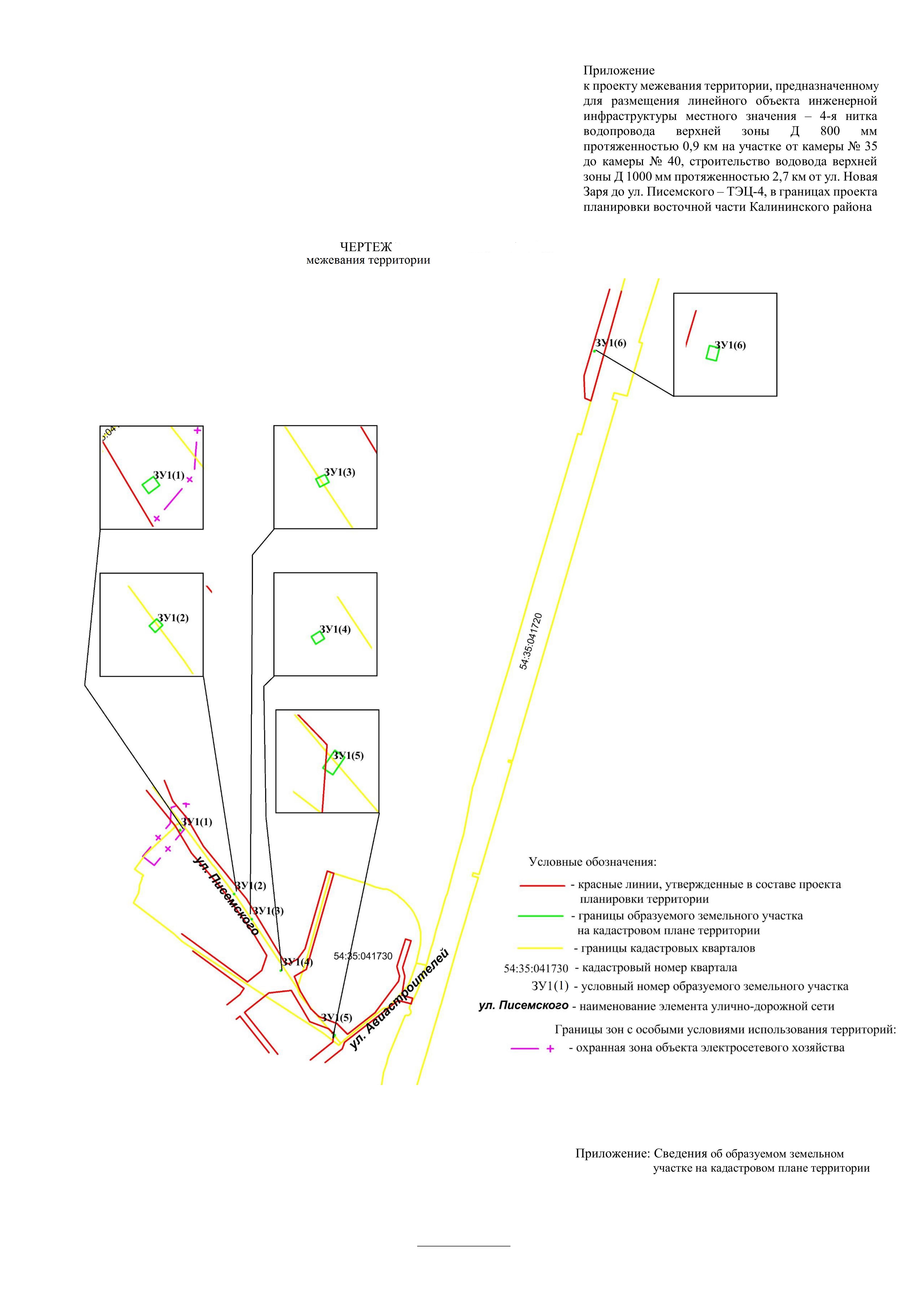 Приложениек чертежу межевания территорииСВЕДЕНИЯоб образуемом земельном участке на кадастровом плане территории____________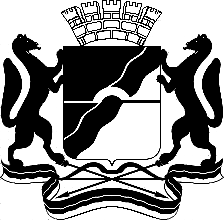 МЭРИЯ ГОРОДА НОВОСИБИРСКАПОСТАНОВЛЕНИЕОт  	  27.03.2017		№          1246	О назначении публичных слушаний по проекту постановления мэрии города Новосибирска «О проекте межевания территории, предназначенном для размещения линейного объекта инженерной инфраструктуры местного значения –              4-я нитка водопровода верхней зоны Д 800 мм протяженностью 0,9 км на участке от камеры № 35 до камеры № 40, строительство водовода верхней зоны              Д 1000 мм протяженностью 2,7 км от ул. Новая Заря до ул. Писемского – ТЭЦ-4, в границах проекта планировки восточной части Калининского района»Бакулова Екатерина Ивановнаначальник отдела градостроительной подготовки территорий Главного управления архитектуры и градостроительства мэрии города Новосибирска;Галимова Ольга Лингвинстоновнаначальник отдела планировки территории города Главного управления архитектуры и градостроительства мэрии города Новосибирска;Гальянова Елена Николаевнаконсультант отдела градостроительной подготовки территорий Главного управления архитектуры и градостроительства мэрии города Новосибирска;Игнатьева Антонида Ивановнаначальник Главного управления архитектуры и градостроительства мэрии города Новосибирска;Колеснева Екатерина Анатольевнаглавный специалист отдела застройки городских территорий Главного управления архитектуры и градостроительства мэрии города Новосибирска;Позднякова Елена Викторовназаместитель начальника Главного управления архитектуры и градостроительства мэрии города Новосибирска;Столбов Виталий Николаевичзаместитель начальника Главного управления архитектуры и градостроительства мэрии города Новосибирска;Тимонов Виктор Александровичзаместитель начальника департамента строительства и архитектуры мэрии города Новосибирска – главный архитектор города;Шатула Герман Николаевичглава администрации Калининского района города Новосибирска.Исполняющий обязанностимэра города НовосибирскаГ. П. ЗахаровО проекте межевания территории, предназначенном для размещения линейного объекта инженерной инфраструктуры местного значения – 4-я нитка водопровода верхней зоны Д 800 мм протяженностью 0,9 км на участке от камеры № 35 до камеры № 40, строительство водовода верхней зоны Д 1000 мм протяженностью 2,7 км от ул. Новая Заря до ул. Писемского – ТЭЦ-4, в границах проекта планировки восточной части Калининского районаМэр города НовосибирскаА. Е. ЛокотьУсловный номер земельного участка на чертежеУчетный
номер кадастрового кварталаВид разрешенного использования образуемого земельного участка в соответствии с проектом планировки территорииПлощадь земельного участка, гаАдрес земельного участка12345ЗУ154:35:000000Коммунальное обслуживание 0,0094Российская Федерация, Новосибирская область, город Новосибирск, ул. Писемского, (24)Итого:0,0094